FENOMENA PENGGUNA FILTER WAJAH AUGMENTED REALITY INSTAGRAM DI KALANGAN REMAJA BANDUNGTHE PHENOMENON OF INSTAGRAM AUGMENTED REALITY FACE FILTERS USERS AMONG BANDUNG TEENAGERSOleh:KAMELIA SYIFA RAMADHANINRP 162050182SKRIPSIUntuk Memperoleh Gelar Sarjana Pada Program Studi Ilmu KomunikasiFakultas Ilmu Sosial dan Ilmu Politik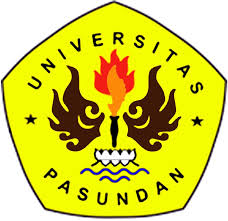 FAKULTAS ILMU SOSIAL DAN ILMU POLITIKUNIVERSITAS PASUNDANBANDUNG2021